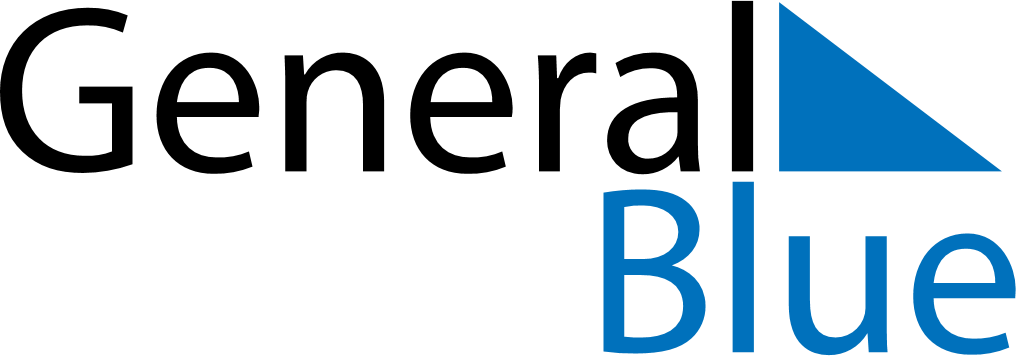 June 2028June 2028June 2028June 2028GibraltarGibraltarGibraltarMondayTuesdayWednesdayThursdayFridaySaturdaySaturdaySunday12334567891010111213141516171718Father’s Day1920212223242425Queen’s Birthday2627282930